EMEFEI ______________________________________________________Nome:_____________________________ série:__________ Nº:__________Atividade de Arte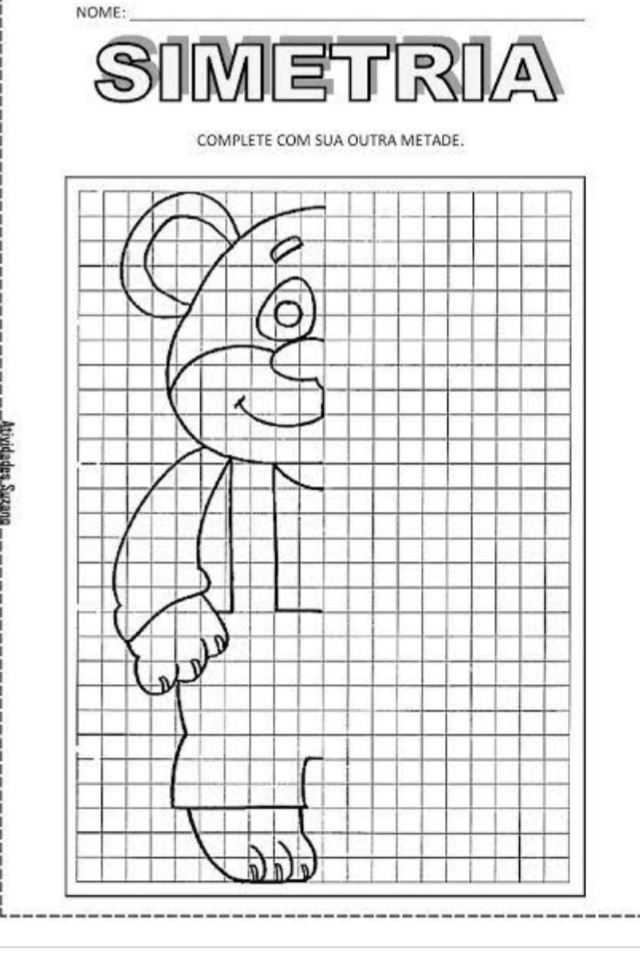 